ЈЕДНАЧИНЕ - вежбање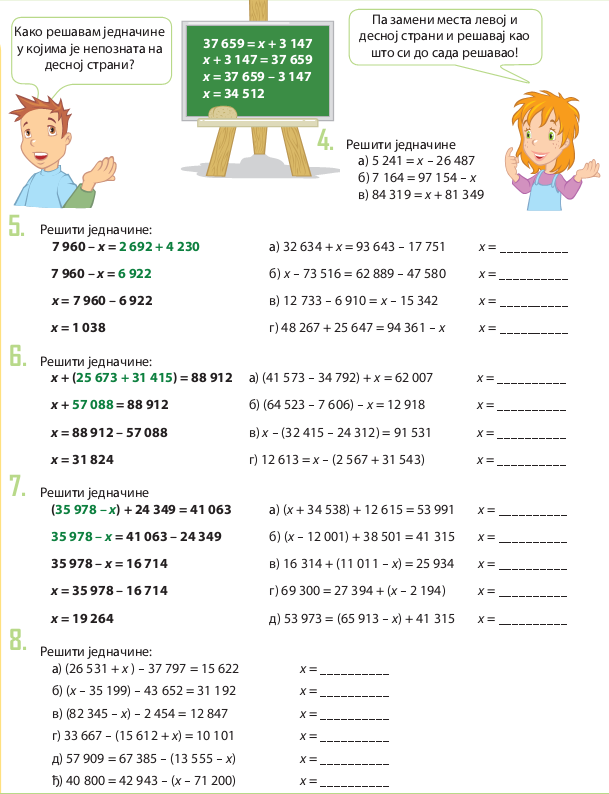 